Allegato BTABELLA DI VALUTAZIONE TITOLIPiano Nazionale Di Ripresa E Resilienza - Missione 4: Istruzione E Ricerca - Componente 1 Potenziamentodell’offerta dei servizi di istruzione: dagli asili nido alle Università - Investimento 1.4: Intervento straordinario finalizzato alla riduzione dei divari territoriali nelle scuole secondarie di primo e di secondogrado e alla lotta alla dispersione scolastica - Azioni di prevenzione e contrasto della dispersione scolasticaCNP: M4C1I1.4-2022-981-P-11626CUP: F24D22002640006Titolo del progetto: Mettiamoci in gioco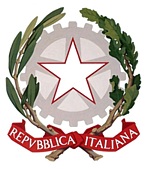 I.S.I.S.S. “Padre Salvatore Lener”Via Leonardo Da Vinci I Traversa, n° 4 81025 MARCIANISE (CE)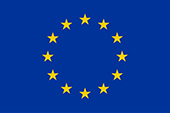 Settore Economico: Amministrazione, Finanza e Marketing – Sistemi Informativi Aziendali – TurismoSettore Tecnologico: Costruzioni, Ambiente e TerritorioSettore Servizi: Servizi Socio Sanitari – Articolazioni: Odontotecnico e OtticoSettore Economico: Amministrazione, Finanza e Marketing – Sistemi Informativi Aziendali – TurismoSettore Tecnologico: Costruzioni, Ambiente e TerritorioSettore Servizi: Servizi Socio Sanitari – Articolazioni: Odontotecnico e OtticoC. Fisc.:93090320610 –Cod. Mecc.: CEIS03900D – Distretto n°14 – Ambito: CAM 07 – Cod. Uff.: UFK5VJ – tel/Fax 0823 839364C. Fisc.:93090320610 –Cod. Mecc.: CEIS03900D – Distretto n°14 – Ambito: CAM 07 – Cod. Uff.: UFK5VJ – tel/Fax 0823 839364C. Fisc.:93090320610 –Cod. Mecc.: CEIS03900D – Distretto n°14 – Ambito: CAM 07 – Cod. Uff.: UFK5VJ – tel/Fax 0823 839364C. Fisc.:93090320610 –Cod. Mecc.: CEIS03900D – Distretto n°14 – Ambito: CAM 07 – Cod. Uff.: UFK5VJ – tel/Fax 0823 839364ESPERTO MENTORE MOTIVAZIONALETITOLI DI STUDIO E TITOLI CULTURALIESPERTO MENTORE MOTIVAZIONALETITOLI DI STUDIO E TITOLI CULTURALIESPERTO MENTORE MOTIVAZIONALETITOLI DI STUDIO E TITOLI CULTURALIESPERTO MENTORE MOTIVAZIONALETITOLI DI STUDIO E TITOLI CULTURALIDa compilare a cura delcandidatoDa compilare a cura dellaCommissioneDa compilare a cura dellaCommissioneA1. Laurea in Psicologia (Vecchio ordinamento o Magistrale)PUNTIPUNTIA1. Laurea in Psicologia (Vecchio ordinamento o Magistrale)110 e lode         12         12A1. Laurea in Psicologia (Vecchio ordinamento o Magistrale)100 - 110         10                     10            A1. Laurea in Psicologia (Vecchio ordinamento o Magistrale)90-9988A1. Laurea in Psicologia (Vecchio ordinamento o Magistrale)<9066A2. Laurea in Psicologia (triennale, in alternativa al punto A1)110 e lode88A2. Laurea in Psicologia (triennale, in alternativa al punto A1)100-11077A2. Laurea in Psicologia (triennale, in alternativa al punto A1)90-9966A2. Laurea in Psicologia (triennale, in alternativa al punto A1)<9055A3. Master universitario attinente all’ambito tematico        1 cad44A4. Specializzazione in psicoterapia 1010A5. Abilitazione al sostegno 66B1. COMPETENZE I.C.T. CERTIFICATEriconosciute dal MIUR   2 cad 66TITOLI PROFESSIONALITITOLI PROFESSIONALITITOLI PROFESSIONALITITOLI PROFESSIONALIC1. Iscrizione albo professionale attinente l’incarico1 cad 10 10C2. Incarichi professionali inerenti l’avviso3 cad 1818C3. Precedente esperienza di     collaborazione positiva in qualità di   esperto nelle istituzioni scolastiche        6 cad              12             12PROPOSTA PROGETTUALEPROPOSTA PROGETTUALEPROPOSTA PROGETTUALEPROPOSTA PROGETTUALEPROPOSTA PROGETTUALEPROPOSTA PROGETTUALEPROPOSTA PROGETTUALEE1. Coerenza e significatività della proposta progettualeE1. Coerenza e significatività della proposta progettualeE1. Coerenza e significatività della proposta progettuale          12  Colloquio col DS  Colloquio col DS  Colloquio col DS                  Max 10                  Max 10                  Max 10Totale del punteggio massimo attribuibileTotale del punteggio massimo attribuibileTotale del punteggio massimo attribuibile                      100                      100                      100                      100datadatadataFIRMAFIRMAFIRMAFIRMA_______________________________________________________________________________________________________________________________________________________________________________________________________________